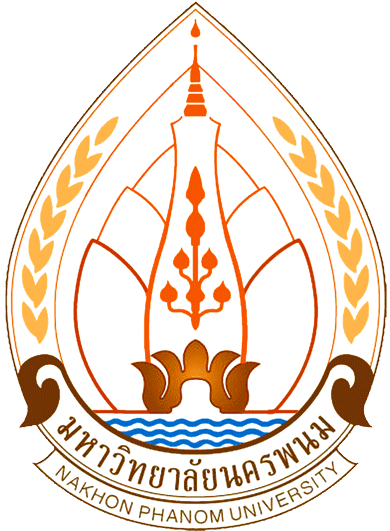 รายงานการประเมินความพึงพอใจของประชาชนต่อคุณภาพการให้บริการขององค์การบริหารส่วนตำบลโคกกว้างอำเภอบุ่งคล้า จังหวัดบึงกาฬประจำปีงบประมาณ พ.ศ. 2562โดยคณะศิลปศาสตร์และวิทยาศาสตร์ มหาวิทยาลัยนครพนมเสนอต่อองค์การบริหารส่วนตำบลโคกว้าง อำเภอบุ่งคล้า จังหวัดบึงกาฬกันยายน 2562